Уголовное законодательство об ответственности за незаконное проникновение в жилище2013ДипломОдно из основных конституционных прав человека и гражданина — это право на неприкосновенность жилища. В статье 25 Конституции Российской Федерации говорится, что никто не вправе проникать в жилище против воли проживающих в нем лиц иначе как в случаях, установленных федеральным законом, или на основании судебного решения. Данное право — это неотъемлемая часть более широкого права человека на неприкосновенность частной жизни.ОглавлениеВведение. Объективные признаки состава незаконного проникновения в жилище.1 Объект незаконного проникновения в жилище.2 Объективная сторона незаконного проникновения в жилище. Субъективные признаки состава незаконного проникновения в жилище.1 Субъект незаконного проникновения в жилище.2 Субъективная сторона незаконного проникновения в жилище. Квалификация незаконного проникновения в жилище.1 Квалифицирующие признаки в ст. 139 УК РФ.2 Квалификация незаконного проникновения в жилищеЗаключениеБиблиографический списокВведениеАктуальность выбранной темы. Одно из основных конституционных прав человека и гражданина — это право на неприкосновенность жилища. В статье 25 Конституции Российской Федерации говорится, что никто не вправе проникать в жилище против воли проживающих в нем лиц иначе как в случаях, установленных федеральным законом, или на основании судебного решения. Данное право — это неотъемлемая часть более широкого права человека на неприкосновенность частной жизни. За нарушение данного права, а именно проникновение в жилище, совершенное против воли проживающих в нем лиц, предусматривается ответственность по статье 139 Уголовного Кодекса РФ (далее УК РФ).В статье 139 УК РФ закон охраняет неприкосновенность жилища граждан. Данная статья также регулирует и вопросы незаконных проникновений в жилище, которые были совершены с применением насилия или угрозы его применения, а также совершение данного преступления лицом, с использованием своего служебного положения.Актуальность и практических аспект данной работы проявляется в том, что в судебной практике за последнее время мы видим значительный рост числа лиц, которые были осуждены за совершение данного преступления. Можно выделить ряд причин, благодаря которым повышается рост числа данных преступлений, среди которых: общее снижение правовой культуры граждан; тот факт, что люди все неуважительнее относятся к правам и свободам других лиц; снижение цены межличностных отношений; правовая безграмотность и правовой нигилизм. Исходя из судебной практики, мы видим, что большинство лиц, которые были привлечены к ответственности за данное преступление, не конца понимают, что совершают преступления, когда вторгаются на чужую собственность, как пример — вторжение в чужое жилище должника с целью возврата долга, выяснение отношений между бывшими супругами, между родственниками и т.п.В связи со значительным ростом данных преступлений, возникает необходимость в разработке рекомендаций в совершенствовании законодательства в данной области.Объектом данного исследования являются общественные отношения, возникающие в результате незаконного проникновения в жилище вопреки воле проживающего в нем лица. Предмет данной работы — уголовное законодательство об ответственности за незаконное проникновение в жилище против воли проживающих в нем лиц.Цель данной работы — рассмотрение правового аспекта незаконного проникновения в жилище, против воли проживающих в нем лиц, выявление актуальных проблем, которые возникают при квалификации данного преступления, а также производство поиска путей, по совершенствованию уголовных норм, регулирующих незаконное проникновение в жилище.Для достижения данной цели поставлены следующие задачи:. Анализ института неприкосновенности жилища в Российской Федерации.. Сопоставление уголовных законодательств различных стран с законодательством Российской Федерации в сфере незаконного проникновения в жилище против воли проживающих в нем лиц.. Поиск путей по совершенствованию норм, регулирующих незаконное проникновение в жилище.. Изучение основных вопросов, возникающих при правильной квалификации преступлений по статье 139 УК РФ «Нарушение неприкосновенности жилища».При написании данной работы использовались следующие методы научного исследования: анализ, синтез, классификация, метод обобщения, метод прогнозирования, общенаучный метод, описательный метод, дедукция и индукция, формально-юридический метод, сравнительно-правовой метод.В процессе написания данной работы нами проводился анализ нормативно-правовых актов Российской Федерации, таких как: Конституция РФ, Уголовный кодекс РФ, научная литература, статьи, пособия и материалы судебной практики.В основе работы применялись труды таких ученых, как: М.П. Журавлева, С.И. Никулина, Ф.М. Рудинский, Ю.И. Аверьянов, В.М. Лебедева, Е.И. Козлова и др.Научная новизна данной работы состоит в предложениях по совершенствованию законодательства относительно статьи 139 УК РФ о незаконном проникновении в жилище.Структура выпускной квалификационной работы обусловлена предметом, целью и задачи исследования. Данная работа состоит из введения, трех глав и заключения.. Объективные признаки состава незаконного проникновения в жилище.1 Объект незаконного проникновения в жилищеВ статье 25 Конституции Российской Федерации указано, что жилище граждан неприкосновенно. Из этого следует, что никто не имеет права проникать в чужое жилище против воли проживающего в нем лица, кроме как в отдельных случаях, которые установлены федеральным законом или же по основанию судебного решения. Данное право вытекает из более широкого права людей на «Неприкосновенность частной жизни».Нарушение данного права предусматривается статьей 139 Уголовного Кодекса Российской Федерации. Данная статья предусматривает также незаконное проникновение в жилище против воли проживающего лица, которое было совершено с применением насилия или же с угрозой его применения, а также в тех случаях, когда лицо совершало данное преступление с использованием своего служебного положения.Частью 1 статьи 139 Уголовного Кодекса Российской Федерации устанавливается ответственность за незаконное проникновение в жилище против воли проживающего в нем лица. Объектом же данного преступления будет являться право людей на неприкосновенность жилища, которое закреплено в статье 25 Конституции Российской Федерации.Так, первого сентября 2011 года, граждане К. и П., находились в состоянии алкогольного опьянения, придя в коридор коммунальной квартиры в городе Вышнего Волочка Тверской области, где, помимо прочих жильцов, с согласия нанимателя гражданина В., живут граждане С. и А., для выяснения отношений с гражданином А. Поняв, что комната, где проживают С. и А., закрыта на замок, гражданин П, предположив, что А. скрывается от него в данной комнате, понимая, что не имеет законных оснований к доступу в данное жилое помещение, решил противоправно проникнуть в него против воли проживающих в нем лиц. Реализовав задуманное, гражданин П., находился в коридоре коммунальной квартиры в городе Вышний Волчок Тверской области, с помощью металлического молотка убрал навесной замок с двери комнаты, где проживает гражданка С., после чего незаконно, против воли нанимателя В. и живущего в данной комнате гражданина С., совершил проникновения внутрь данной комнаты, нарушив тем самым гарантированное статьей 25 Конституции РФ право В. и С. на неприкосновенность жилища.Стоит заметить, что в позитивном законодательстве отсутствует общепринятое понятие жилища. При этом, в различных правовых актах расскрываются такие понятие, как: «жилое помещение» «жилищные фонд», «место жительства». В соответствии с Федеральным законом от 20 марта 2001 г. «О внесении изменений и дополнений в некоторые законодательные акты Российской Федерации в связи с ратификацией Конвенции о защите прав человека и основных свобод» в Уголовном Кодексе под жилищем принято понимать: Индивидуальный жилой дом с входящим в него жилым и нежилым помещением, жилое помещение, входящее в жилищный фонд и пригодное для постоянного или временного проживания, а также иное помещение или строение, не входящее в жилищный фонд, но предназначенное для временного проживание. Исходя из данного определения, целесообразно будет отнести к термину жилище и туристическую палатку, номер в гостинице, автомобиль-дачу. Рассмотрев данное определение, можно сделать вывод, что основной признак, который характеризует жилище в российском законодательстве — возможность проживать в помещении или строении. правовой незаконный преступлениеТак, девятого декабря 2011 в ночное время, Вороженцев В.П. находился в состоянии алкогольного опьянения, подошел к гостинице, где с 16 октябрям 2011 года на постоянной основе проживала гражданка И. с ее мужем А. После того, как Вороженцев В.П. постучал в дверь комнаты в гостинце, входную дверь открыла живущая в ней И. Далее Вороженцев В.П. понимая, что гражданка И. не дала ему своего разрешения войти в жилище, решил незаконно проникнуть в жилище комнату гостиницы, в которой живет гражданка И., против ее воли. Реализовывая свой преступный умысел, Вороженцев В.П., находясь в состоянии алкогольного опьянения, был возле входной двери гостиницы, умышленно, без разрешения гражданки И, понимая общественную опасность его действий, предвидел неизбежность наступлений общественно-опасных последствий в виде нарушений конституционного права гражданки И. о неприкосновенности её жилища, предусмотренного статьей 25 Конституции РФ, и желая их наступления, против воли гражданки И. совершил незаконное проникновение в комнату гостиницы последней, через входную дверь. После этого Вороженцев В.П. продолжил свои противоправные действия, которые были направлены на нарушение конституционного права гражданки И. на неприкосновенность её жилища и, несмотря на неоднократные требования гражданки И. покинуть ее комнату, противоправно проник в жилое помещение и был в нем до приезда ее супруга гражданина А., который вывел Вороженцева В.П. на улицу, вызвав сотрудников полиции.В современных реалиях в Российской Федерации актуальным является вопрос об отнесении служебных помещений к жилищу, который является спорным и неоднозначным и по сей день. Данный вопрос рассматривается с различных сторон. С одной стороны, отталкиваясь от того, для каких целей изначально предназначалось данное помещение, то в том случае, если это помещение относилось к служебному, то жилищем оно являться не будет. В том случае, если какая-либо часть в жилом помещении, включенная в жилищный фонд, используется как служебное помещение, то данная площадь, исходя из практики, в полном объеме (вместе со служебным помещением) должна быть обременена правами и обязанностями, которые распространяются на категорию «жилище». Это принято использовать в тех моментах, когда жилище используют как «офис», частным или индивидуальным предпринимателем, который зарегистрирован по этому адресу.Европейский Суд по права человека толкует более широкое понятие жилища, он относит к нему также и помещения, в которых лицо занимается профессиональной или служебной деятельностью. Европейский суд утверждает, что профессиональная и служебная деятельность не исключается из содержания частной жизни людей. Суд указывает, что лицо может вести свою деятельность по месту жительства также, как и может заниматься частными делами в рабочем помещении рабочего кабинета (офиса) или производственного помещения (в частности, для занятия частной юридической либо).Однако, наиболее точное и полное определение жилища, как объекта незаконного вторжения, пожалуй, было дано в постановлении Пленума Верховного суда СССР № 11 от 5 сентября 1986г. «О судебной практике по делам о преступлениях против личной собственности», формулировка которой, даже спустя столько лет, остается наиболее удачной и правильной. Как было сказано в данном постановлении, под жилищем понималось помещение, которое было предназначено для постоянного или временного проживания или же пребывания человека, (индивидуальные дома, квартиры, комнаты в гостиницах или общежитиях, дачи, садовые домики, туристические палатки и т.п.), а также отдельные его составные части, используемые для отдыха, или же необходимые для хранения имущества, либо соответствующие удовлетворению иным потребностям человека (балконы, веранды, кладовые и т.п.). Также учитывалось, что режим разных видов помещений не менялся оттого, что оно использовалось его собственником или же арендатором как рабочее место (кабинет, офис) или же являлось производственным помещением.Важно, что для четкого определения признаков жилища, необходимо отличать помещения, которые предназначены для постоянного или временного проживания, от тех помещений, которые приспособлены для временного проживания. Таким образом, не будут являться жилищем, к примеру, такие помещения, как: складское помещение, подвал, чердачное и т.п.Актуальным также является и вопрос о том, что если у одного человека есть в собственности два или более жилища, то подпадает ли статья 139 Уголовного Кодекса РФ о «Нарушении неприкосновенности жилища», если лицо незаконным образом проникло в одно из данных жилищ, хоть первое в нем технически не проживает. Поскольку жилища предназначены для постоянного или временного проживания, то формально, если у лица имеется в собственности несколько жилищ, то оно будет являться проживающим лицом сразу во всех данных местах, и незаконное проникновение в любое из них будет караться статьей 139 УК РФ.Для более четкого анализа объекта преступления необходимо сравнить различные места, которые подпадают под регулированием статей о незаконном проникновении в жилище в Российской Федерации и в других странах мира. В Российском уголовном законодательстве в статье 139 УК РФ описано именно «Проникновение в жилище против воли проживающего в нем лица». В таких странах как: Франция, Беларусь, Азербайджан, Латвия и Турция мы видим, что их объекты преступления по данной статье незаконного проникновения в жилище схожи с Российским законодательством и предусматривают только лишь жилище или жилые постройки. На примере Дании мы видим более чуть более четкую формулировку данного объекта, куда входит дом и несвободное для доступа место. В Швейцарии же законодательство учитывает такие места, как дом, квартира, закрытое помещение дома или относящуюся к дому огороженную изгородью площадку, двор, сад или хозяйственное помещение, что позволяет более четко понимать суть данного аспекта. Законодательства таких стран, как Иран и Израиль, описывают в своем законодательстве такой объект как: недвижимое имущество. В уголовном кодексе Израиля описано, что наказание будет предусматриваться за незаконное проникновение в недвижимое имущество или на него, а в Иране проникновение на недвижимое имущество или же создание препятствий для законного владения им. В уголовном законодательстве Японии, мы видим, что объектом данного преступления, помимо жилища, частного дома или строения выступает также и судно, что вполне целесообразно для стран, в которых водная промышленность развита на высоком уровне. Такие страны как Болгария, Аргентина, Бельгия, Республика Сан-Морино и Испания, уделили особое внимания таким местам, на которых люди занимаются профессиональной и рабочей деятельностью, а также мест, подходящих для проживания. В Уголовном кодексе Болгарии описывается проникновение в такие места, как жилище, транспортное средство или помещение. В Законодательстве Аргентины описывается проникновение в жилище, место деловой активности, и его филиалы или же используемое для проживания место. Уголовный кодекс Бельгии предусматривает совершение преступления на территории жилища, жилого дома, квартиры, комнаты или иного места, в том числе и служебного помещения. В таких странах как Голландия, Германия и Австрия и вовсе отсутствует статья, описывающая незаконное проникновение в жилище. Подойдя к концу анализа объекта данного преступления в различных страна мира, можно сказать, в Российском законодательстве, из-за частых споров в классификации объекта этого преступления, необходимо внести поправки в статью 139 УК РФ и добавить туда такие объекты, как места деловой или профессиональной активности (служебные помещения), судно, относящуюся к дому огороженную изгородью площадку. Поскольку главный признак, который характеризует термин «жилище» в российском законодательстве — это возможность проживания в данном помещении, то законодателю также следует отнести к объектам данного преступления такие места, как отдельно арендованную комнату или другую часть жилища, принадлежащую конкретному лицу, трейлер или же кабину у фуры, а также палатку.1.2 Объективная сторона незаконного проникновения в жилищеОбъективная сторона преступления характеризуется незаконным проникновением в жилище, то есть совершенным против воли проживающего в нем лица либо в нарушение установленного законом или судебным решением порядка проникновения в жилище.Проникновение в жилище означает сам факт того, что лицо попало внутрь (вошло в пределы жилища), смогло получить доступ для этого (взломало запор, открыло дверь, подобрал, похитив или изготовив ключ, разбило или вскрыло окно, сделало пролом в стене и т.п.). Проникновение в жилище может быть совершено открыто или тайно.Пункт 10 статьи 5 Уголовного процессуального кодекса Российской Федерации дает определение жилища непосредственно к целям уголовного-процессуального регулирования производства конкретных следственных, а также иных процессуальных действий — «жилище — это индивидуальный жилой дом с входящим в него жилым и нежилым помещением, жилое помещение независимо от формы собственности, входящее в жилищный фонд, которое используется для постоянного или же временного проживания, а также другое помещение или строение, которое не входит в жилищный фонд, однако используется для временного проживания».Важно отметить тот факт, что хоть преступлением, которое предусмотрено статьей 139 УК РФ нарушаются конституционные права граждан по неприкосновенности их жилища, сам факт проникновения в помещение, хоть и предназначенного для временного проживания (например — пустующая квартира в новом доме), хоть и являющейся принадлежащей кому-либо на праве собственности, не будет квалифицироваться по статье 139 Уголовного Кодекса РФ. Основной признак помещения как жилища будет именно использование его в таком качестве.Преступление — это незаконное проникновение в чужое жилище. Незаконное — это такое проникновение, которое было совершено против воли лиц, которые в нем проживают (Под исключения попадают случаи, которые установлены федеральным законом, или же по основанию судебного решения).Способы незаконных проникновений бывают различными, и они не влияют на квалификацию деяния. Помимо открытого проникновения в жилище, незаконным также будет и проникновение, которое было совершено путем обмана, к примеру, если был предъявлен ложный документ по проведению обыска. К примеру, Лыскин О.Г. был осужден по части 1 статьи 139 УК РФ и части 2 статьи 131 УК РФ (изнасилование). Подойдя в дому, где проживает гражданка К, Лыскин О.Г. постучался во входную дверь. Представившись сотрудником полиции, он проник в дом гражданки И., где совершил изнасилование.Преступление будет оконченным в момент, когда лицо незаконно проникло в пределы жилища, независимо от продолжительности нахождения в нем.В диспозиции части 1 статьи 139 УК РФ мы видим, что она формулируется таким образом, что допускается различное понимание сути проникновения «против воли проживающего в нем лица», что будет, несомненно, трудно для правильной квалификации данного преступления.Смотрите также:   Дипломная работа по теме "Объекты недвижимого имущества как предметы учета Единого государственного реестра прав на недвижимое имущество"Наиболее правильным определением воли проживающих лиц, будет являться следующее: Воля — это согласие проживающего на законных основаниях лица на проникновение другого лица или лиц в его собственность. Данный вопрос встречается в тех случаях, когда лицо совершает незаконное проникновение в жилище, в котором нет проживающих лиц (находятся на рабочем месте, в отпуске и т.п.). Соответственно, единственно правильным будет квалифицировать данное преступление как незаконное проникновение в жилище против воли проживающих в нем лиц. Так, Иванов И.В. находившись в состоянии алкогольного опьянения находился зимой на улице. Замерзнув, он, с целью согреться без согласия хозяина дома гражданина Н., находящегося в гостях, проник через окно в жилой дом, где лег спать. Действия Иванова И.В. будут квалифицированы по ч.1 ст. 139 Уголовного Кодекса РФ.Стоит проанализировать те случаи, когда ответственность за данное преступление полностью исключается.Во-первых, правомерным считается проникновение в жилище, которое было предпринято для того, чтобы предотвратить или устранить стихийно возникшие опасности для живущих в нем людей или для иных граждан (например соседей). Обычно, необходимости в таком проникновении могут считаться: пожары, утечки газа, повреждения электропроводки или же каких-либо снабжающих водой коммуникаций и т.п., и по правовым отношениям относится в именно к крайней необходимости. Помимо этого, в законодательных актах мы видим и специальную регламентацию данного вида ситуаций. К примеру, статья 15 закона Российской Федерации от 07 февраля 2011 года «О полиции» дает право полиции беспрепятственного входа в жилище и иные помещения в целях обеспечения личной безопасности граждан и обеспечения безопасности при стихийных бедствиях, катастрофах, авариях, эпидемиях, эпизоотиях и массовых беспорядках. Правомерно будет также и проникновение в жилище специальных работников технических служб в целях устранений разного рода неполадок, которые представляют опасность для жилых помещений или других граждан. В основном, данный вид проникновения должен быть осуществлен или в присутствии должностного лица соответствующих жилищных органов, или в присутствии собственника данного жилого помещения. Но, разумеется, при пожаре или наводнении данные требования быть представлены не могут. Во-вторых, законодательство допускает принудительное проникновение в жилище для того, чтобы выявить, пресечь или раскрыть преступление, или же в целях обнаружения лица, которое скрывается от следствия и суда. Так, согласно статье 15 закона Российской Федерации от 07 февраля 2011 года «О полиции», сотрудники полиции могут беспрепятственно проникать в жилые и иные помещения граждан, на находящиеся в их собственности земельные участки и осматривать их, преследуя лиц, которые подозреваются в совершении преступлений, либо при наличии достаточных данных полагать, что на данной территории было совершено или совершается преступление; Также, полиция вправе осматривать места хранения огнестрельного оружия и боеприпасов к нему. Помимо этого, сотрудники полиции вправе проникать на территорию жилища в случаях преследования лиц, которые подозреваются в совершении преступления, а также в тех случаях, когда необходимо преследование лиц, которые подозреваются в совершении преступлений, если промедление будет ставить под угрозу жизнь и здоровье людей. Данное право также предоставляется и органам федеральной службы безопасности (пункт «з» статьи 13 Федерального Закона от 3 апреля 1995 года «Об органах федеральной службы безопасности в РФ»). Сотрудник полиции должен уведомлять проживающих лиц об основании его проникновения, помимо случаев, когда промедление в данной ситуации создает угрозу для жизни или здоровья граждан, сотрудников полиции или влечет иные тяжкие последствия. При проникновении в жилище, сотрудник полиции обязан использовать безопасные способы и средства, уважая честь и достоинство, жизнь и здоровье граждан, не допуская при этом причинений ущерба их имущества, без крайней необходимости. Данная норма также дает право при необходимости производить взлом, или как-то иным способом разрушать запирающие устройства, элементы и конструкции, которые препятствуют проникновению в жилище. в пункте 3 статьи 23 Федерального закона «О Полиции» говориться, что сотрудник полиции может прибегать к огнестрельному оружию при разрушении запирающих устройств.Нередко, в судебной практике встают различные вопросы касаемо воли или же самих проживающих лиц, из-за отсутствия формулировки предыдущих в уголовном законодательстве Российской Федерации. К примеру, одно помещение имеет несколько собственников. Один из данных собственников дает согласие на проникновение в его жилище третьих лиц, а другие собственники против этого. Исходя из судебной практики, в данном случае мы не увидим состава преступления, так как третье лицо получило законный доступ на нахождение в чужой собственности.Далее встает другой вопрос. Как же дать правильное и полное определение проживающего на законных основаниях в жилище лица? К примеру, будет ли являться родственник или друг собственника, которые приехали к первому погостить? Или же, является ли арендатор проживающим лицом? Из судебной практики мы можем вынести определение, исходя из которого, проживающие лица — это те лица, которые имеют право собственности или права пользования имуществом на законном основании, то есть, когда они имеют документы, подтверждающих аренду, наем, поднаем жилого помещения и пр. Лица же, которые занимают жилую территорию нелегально, то есть какое-либо самовольное заселение жилое помещение без ордера, заселение без конкретного разрешения на свободную комнату в коммунальной квартире, и т.п. не имеют прав на предусмотренную реализацию прав по российскому законодательству.Для полного анализа объективной стороны преступления, предусмотренного статьей 139 УК РФ, необходимо изучить уголовные законодательства различных стран, сопоставив их с законодательством Российской Федерации. Наиболее четко и точно определение незаконного проникновение в жилище другого лица описано в уголовном законодательстве Исламской Республики Иран. Объективная сторона преступления в нем описывается так: «незаконное насильственное проникновение, а также, не зависимо, когда именно проникновение приобрело насильственный характер — в начальный момент или после предупреждения, сделанного владельцем», и «незаконное насильственное посягательство на недвижимое имущество или же создания препятствий, для осуществления другим лицом законного права владения». При этом, в Иранском уголовном кодексе сказано, что если данное деяние совершенно в ночное время, то лицу грозит максимальное наказание за данное преступление, а именно 2 года. В таких странах, как Республика Беларусь, Аргентина, Бельгия, Швейцария, Латвийская Республика, Азербайджанская республика, в объективной стороне данного преступления мы видим, что основной упор сделан на то, что проникновение в жилище было совершенно именно против воли проживающих в нем лиц.В Республике Беларусь, помимо незаконного вторжения в жилище против воли проживающего в нем лица, в диспозиции статьи также указывается и иное нарушение неприкосновенности законных владений граждан. В законодательстве Азербайджанской республики мы видим, что основа, фигурирующая в объективной стороне данного преступления, это то, что оно было совершено без оснований, установленных законами данной республики и против воли проживающего лица. В Латвийской Республике и в Аргентине указывается лишь проникновение в чужое помещение, вопреки ярко выраженной или предполагаемой воли лиц. В законодательстве Швейцарии указывается, что даже медленное удаление из помещения будет караться уголовным законодательством, а именно: «кто против воли правомочного лица незаконно проникнет в дом, или, несмотря на настойчивое требование правомочного лица удалиться медлит с выполнением данного требования, наказывается по жалобе тюремным заключением или штрафом». В Бельгии же, существует 2 вида незаконного проникновения в жилище, — это без приказа органа власти, и когда нет разрешающих законом случаев. В уголовном кодексе данной странны, мы также видим, что тут фигурирует термин «воля проживающего лица». В Турецком законодательстве указывается проникновение против воли проживающих лиц, или же после того, как лицо законно проникло в жилище, а потом не покидает его, наказывается заключение на срок от одного до шести месяцев. Турецкий уголовный кодекс также предусматривает тот факт, что если преступление совершалось ночью или же с применением силы оружия, а также если преступление совершалось группой лиц, им грозит наказание до трех лет лишения свободы. В Республике Бельгия же, помимо того, когда преступление происходит путем насилия, угрозы, хитрости, ловкости, злоупотребления властью, есть пункт, говорящий о применении специальных технических средств, для проникновение в жилище. В таких странах, как Испания, Республика Сан-Морино, Япония, Дания, Израиль и Франция, отсутствует определение воли в диспозиции данной статьи о незаконном проникновении в жилище. Так, во Франции, наказывается проникновение или нахождении в жилище другого лица, помимо случаев, которые разрешены законом. В Израиле же, наказывается лицо, если оно вошло или осталось в жилище незаконно, после того, как законно туда вошло. В законодательстве Дании указывается, что лицо, которое незаконно получило доступ, или не покидает земельную площадь по просьбе хозяина, будет наказываться уголовным законодательством. В Японии же, в диспозиции данной статьи фигурирует такое слово, как «беспричинно», т.е. без особой на то причины, а именно, наказывается такое лицо, которое «которое беспричинно проникло, либо не удаляется оттуда по требованию». В Испании и Республике Сан-Морино указывается, что наказываться будет лицо, когда оно вторгается либо задерживается в жилище другого лица. В законодательстве данных двух стран мы видим, что в статье о незаконном проникновении в жилище и вовсе отсутствует термин воли проживающего лица, также отсутствует и ссылка на закон, дающий исключения для лиц, проникающих в жилище, без последующего наказания. Благодаря разбору законодательств различных стран мира, мы можем сказать, что для того, чтобы единообразно понимать данную статью Российского законодательства, о проникновении в жилище против воли проживающих в нем лиц, необходимо совершенствование редакции данной 139 статьи УК РФ, а именно, было бы целесообразно указать в данной статье и тот факт, когда лицо отказывается покидать жилище по требованию собственника данной жилищной площади. Помимо этого, в статью необходимо и добавить способы проникновения в жилище, такие, как: обман, хитрость, ловкость и т.п.2. Субъективные признаки состава незаконного проникновения в жилище.1 Субъект незаконного проникновения в жилищеСубъектом преступления, регулированного статьей 139 Уголовного Кодекса РФ о незаконном проникновении в жилище, является любое вменяемое лицо, которое достигло ко времени совершения преступления шестнадцатилетнего возраста, а вина у данного субъекта будет формой прямого умысла.Для анализа специального субъекта данного преступления, необходимо обратиться к пункту 2 и 3 статьи 139 УК РФ.В пункте втором данной статьи указываются отягощающие обстоятельства, а именно, когда лицо проникло в жилище с применением насилия, которое не представляет опасности для жизни. В данном пункте фигурируют лица, которые проявляют непосредственное физическое насилие, воздействуя на организм человека, нанося побои, ранения, истязая собственника различными действиями и т.п. Также, осуждены будут и те лица, которые воздействуют на психически воздействуют на людей. Под психическим воздействием мы понимаем такие способы, как запугивание, угроза, в частности и угрозы физической расправой, с целью исключения воли потерпевшего к сопротивлению. Стоит отметить, что в данной норме речь идет только о тех лицах, которые причинили легкий вред здоровью (статья 115 УК РФ) и побои (статья 116 УК РФ). Те лица, которые причинили тяжкий вред здоровью при незаконном проникновении в жилище против воли проживающего в нем лица, будут осуждены при помощи дополнительной квалификации по соответствующим статьям.Архангельский областной суд признал Ионина виновным и осудил за то, что 25.11.2004 г. около 18 часов он был возле квартиры потерпевшей Шуниной. После того, как гражданка Шунина открыла дверь, Ионин нанес ей удар кулаком по лицу, втолкнув ее в квартиру, затем, незаконно против воли проживающих в квартире лиц, проник в нее. Находясь в квартире, Ионин несколько раз произвел удары по разным частям теля Шуниной, причинив ей телесные повреждения, которые расцениваются как легкий вред здоровью. Потерпевшая Шунина попросила Ионина покинуть ее жилище и попыталась по телефону вызвать полицию. В ответ на это Ионин достал имеющийся нож и произвел гражданке Шуниной угрозу убийством, которую та восприняла реально.Данные действия квалифицировались судом по статье 139 Уголовного кодекса Российской Федерации. Суд, исключая излишне вмененное обвинение по статье 115 часть 1, статьей 116 часть 1, статьей 119 Уголовного Кодекса РФ, указывая на то, что те действия, которые Ионин совершил по отношению к Шуниной, совершались с целью неправомерного нахождения в ее жилище, охватываясь составом части 2 статьи 139 УК РФ, и не будут требовать дополнительной квалификации.Частью 3 статьи 139 Уголовного Кодекса РФ регулируются лица, которые проникают в жилище против воли проживающих в нем лиц при помощи своего служебного положения. Под служебным положением данных лиц понимается та должность, которую занимает проникающее лицо (служащий) и совокупностью его служебных полномочий. Служащие — это: почтальоны, дежурные по подъезду, экспедиторы, работники коммунальных служб. Помимо этого, к числу служащих принято относить должностные лица, к которым, согласно примечанию статьи 285 Уголовного Кодекса РФ относятся лица, которые осуществляют функции представителя власти, или выполняют организационно-распорядительные или же административно-хозяйственные функции в государственных органах, органах местного самоуправления, государственных и муниципальных учреждений, а также в Вооруженных силах, других войсках и воинских формированиях РФ. Помимо этого, должностными лицами также являются лица, которые работают в государственных корпорациях, работающие в государственных компаниях, работники государственных и муниципальных унитарных предприятий, акционерных обществ, контрольный пакет акций которых принадлежит Российской Федерации, субъектам Российской Федерации или муниципальным образованиям.Зачастую одновременно с проникновением в жилище, должностное лицо также нарушает и статью 286 Уголовного Кодекса РФ, совершая при это более тяжкое преступление — превышение должностных полномочий. В Данном случае, когда должностное лицо превышает свои полномочия и авторитет должности против интересов службы, обуславливая при этом повышенную общественную опасность деяния, нежели деяние, которое было совершенного не должностным лицом. Данное деяние причиняет вред и затрагивает сразу два объекта — интересы государственной службы и права и свободы личности. К примеру, данным образом мы оцениваем случаи, когда дознаватель, или другое должностное лицо (работник таможенных органов, лица, обладающие правами оперативно-розыскной деятельности, и др.) проникает в жилище в целях проведения незаконного обыска, т.е. обыска, который проводился в ночное время без необходимости, при отсутствии постановлений или судебных решений, когда подобные требуются, до возбуждения уголовного дела.Так, согласно части 3 статьи 139 УК РФ и части 5 статьи 33 УК РФ, за пособничество в совершении нарушения неприкосновенности жилища с использованием своего служебного положения была наказана Белобородова Г.В. Являясь директором Хабаровского техникума железнодорожного транспорта по воспитательной работе, то есть должностным лицом, по своей воле, возлагая на себя право по провождению проверок, связанных с наведением порядка в общежитии техникума, в один из дней обратилась к своему сыну, курсанту Дальневосточного юридического института МВД Российской Федерации, с просьбой помочь ей в наведении порядка, а именно в выявлении лиц, которые незаконным образом проживают и находятся в ночное время в мужском общежитии №2 данном учебного заведения.Таким образом, Белобородова Г.В. способствовала преступлению по ч.3 статьи 139 УК РФ о проникновении в чужое жилище против воли проживающих в нем лиц, совершенного должностным лицом. Если бы следствию удалось установить остальных причастных к данному преступлению лиц, они были бы осуждены по ч. 1 статьи 139 УК РФ.2.2 Субъективная сторона незаконного проникновения в жилищеСубъективная сторона преступления — это внутреннее психическое отношение лица к совершаемому им общественно опасному деянию. В статье 139 УК РФ о неприкосновенности жилища, субъективная сторона данного преступления будет характеризоваться прямым умыслом, а именно, когда лицо сознает, что оно нарушит неприкосновенность жилища, проникнув в него, и желает этого. Мотивы и цель не должны влиять на квалификацию. Однако, в том случае, когда цель показывает нам приготовление к совершению какого-либо преступления (таких как убийство, захват заложников и тому подобное), то содеянное необходимо квалифицировать по правилам совокупности преступлений со статьей 139 Уголовного Кодекса РФ, так как в данной ситуации лицом были объективно и субъективно совершены два самостоятельных преступления, первое (оконченное) — преступление о неприкосновенности жилища путем незаконного проникновения в него, а второе (неоконченное) — подготовка к убийству.Однако, стоит заметить, что в некоторых случаях, в зависимости от цели проникновения, наказание за него может и исключиться. В том случае, когда кто-то оказывается в чужом жилище по ошибке или по недоразумению, ответственность за данное преступление должна исключаться. Также, не будет преступлением и такое деяние, хоть и подпадающее под признаки статьи 139 УК РФ о неприкосновенности жилища, но совершенное в состоянии крайней необходимости, а именно в тех случаях, когда лицо действовало в целях устранения опасности, которая непосредственно угрожала людям, охраняемым законодательством интересам общества или же государства, при условии, что данная опасность не могла быть устраненной другими средствами и при этом не допускалось превышений пределов крайней необходимости (статья 39 Уголовного Кодекса РФ). К примеру, пожарные могут проникать в жилище в целях тушения пожара.Если же лицо вторгается в жилище в целях применения насилия (над хозяином жилища, его родственниками, друзьями и др.), оно помимо ответственности за незаконное проникновение в жилище будет подлежать ответственности и за последующее насилие по статьям Уголовного Кодекса по преступлениям против личности (статьи 112, 116 Уголовного Кодекса РФ и т.п.). В том случае, когда лицо проникает в жилище в целях похищения находившегося в нем имущества, оно будет наказываться как самостоятельное, отдельное преступление — кража, грабеж, разбой (п. «в», ч. 2 ст. 158 УК РФ, п. «в» ч. 2 ст. 161 УК РФ, п. «в» ч. 2 ст. 162 УК РФ) — -и в полной мере охватывается данным преступлениями. В данных случаях статья 139 применяться не будет.Смотрите также:   Дипломная работа по теме "Переводческая тактика И. Бродского: лингвистический аспект"Термин «проникновение в жилище» в самом общем его смысле означает проникновение внутрь данного жилища. Термины «проникновение» и «вторжение» в юридической практике всегда использовались как синонимы. Пленум Верховного суда ССCР 1984 года в своем Постановлении указывал, что проникновение — это «тайное или открытое вторжение в помещение, иное хранилище или жилище». Проникновение будет являться, в первую очередь, вхождение в жилище при помощи входной двери, но также и другими способами, такими как: дверные окна, балконы и т.п. Установка в жилище специального технического средства для визуального или звукового наблюдений за лицами, которые проживают в нем, рассматривают как проникновение в жилище в том случае, когда обвиняемое лицо непосредственно вторгалось в жилое помещение. В том случае, когда у лица была цель установления звукозаписывающего или видеозаписывающего устройства без в жилище без непосредственного проникновения в жилое помещение, к примеру, через вытяжку и самого жилища, состав незаконного проникновения в жилище будет отсутствовать. А действия виновного, следуя из направленности его умысла, будут квалифицироваться по статье 137 УК РФ (нарушение неприкосновенности частной жизни).В том случае, когда преступник незаконным образом, против воли проживающих в жилище лиц, проникает в жилое помещение, с целью собрать сведения о частной жизни данных лиц, то данные действия квалифицируют как совокупность преступлений статьи 139 УК РФ о неприкосновенности жилища и статьи 137 УК РФ о покушении на нарушение неприкосновенности частной жизни.Ограничение прав на неприкосновенность жилища допускается только в целях защиты прав и свобод человека, защиты здоровья и нравственности населения, в целях сохранения общественного порядка и государственной безопасности. В Российском уголовном законодательстве существует исчерпывающий перечень допустимых случаев проникновений в жилище. В таковым относят проникновения, в целях: проведений оперативно-розыскных и следственных мероприятий; исполнений судебных решений; преследований лиц, которые подозреваются в совершении преступлений; пресечения массовых беспорядков; выживания в чрезвычайных положениях, стихийных бедствий, катастроф, пожаров, аварий, эпидемий, эпизоотий. В тех случаях, которые установлены законодательством (Уголовный процессуальный Кодекс РФ, Федеральный закон «об оперативно-розыскной деятельности» и др.) законность и обоснованность нарушений неприкосновенности жилища будет подтверждаться судебным решением.В тех случаях, когда лицо проникает в жилище законным способом, однако в дальнейшем противиться его покидать, оснований для привлечения данного лица к ответственности по 139 статье Уголовного Кодекса РФ не будет. Однако, к примеру, в тех случаях, когда лицо имеет доступ к чужому жилищу, так как хозяин попросил его на время своего отъезда в командировку кормить кота, и в дальнейшем узнается, что данное лицо стало противоправно проживать в нем, без разрешения на то собственника жилища, то есть против воли проживающего в не лица, то данные действия суд может квалифицировать как нарушение неприкосновенности жилища и назначить наказания виновному лицу по статье 139 Уголовного Кодекса РФ.Уголовно наказуемым будет считаться проникновение, которое было совершено любым из возможных способов — с помощью принуждения или с использованием насильственных действий, угрозы, при помощи хитрости, прибегнув к обману, использовав свое служебное положение или при помощи специальных инструментов. При этом, в том случае, когда лицо проникает в жилище, не имея цели похитить что-либо, а после этого, во время нахождения в жилом помещении у данного лица возник умысел на кражу имущества, или же умысел к причинению вреда проживающему лицу, то данные действия будут квалифицированы по совокупности статей 139 УК РФ и той статьи, которая предусматривает ответственность за преступления против жизни и здоровья человека или же его собственности.В том случае, когда лицо проникает в жилище с целью совершения убийства другого лица (использование киллером чужого жилого помещения), то данные действия будут квалифицированы по совокупности статьи 102 Уголовного Кодекса РФ (убийство) и статьи 139 Уголовного Кодекса РФ (нарушение неприкосновенности жилища). Исходя из практики, совершение незаконного проникновения в жилище с целью собрать информацию о частной жизни лиц, проживающих в нем, следует квалифицировать по совокупности преступлений, которые предусмотрены статьей 137 УК РФ и статьей 139 УК РФ. Однако, в литературе имеется иная точка зрения, касаемо данного вопроса. Указывается, что в том случае, когда противоправный сбор информации о частной жизни сопряжен с незаконным проникновением в жилище, то данное деяние будет квалифицированно по статье 137 УК РФ без ссылки на статью 139 Уголовного Кодекса РФ. Автор утверждает, что совместная квалификация данных преступлений будет возможна по совокупности только тогда, когда незаконный сбор информации сопряжен с ч. 2 статьи 139 УК РФ. Как показывает практика, данная точка зрения не совсем верна, так как эти два преступления будут равны по их тяжести.Для полного анализа субъективной стороны данного преступления, необходимо обратиться к уголовным законодательствам некоторых иностранных государств.К примеру, в уголовном кодексе Дании указывается тот факт, что если незаконное проникновение в дом другого лица или любое другое закрытое для доступа место совершалось с намерениями в обеспечении или ознакомлении кого-либо с информацией о торговом секрете фирмы или в других особо отягчающих обстоятельствах, то наказание за данное преступление должно быть увеличено до тюремного заключение на любой срок, который не превышает четыре года.Помимо этого, в том случае, когда лицо, занимается незаконным фотографированием лиц, находящихся в месте, которое не открыто для общества, то оно будет наказано штрафом или простым заключением под стражу, либо тюремным заключением на любой срок, который не превышает шесть месяцев. То же наказание будет назначаться и к тому лицу, которое при помощи телескопа или иного оборудования противоправно занималось наблюдением за данными лицами.В уголовном законодательстве Аргентины в статье о незаконном проникновении в жилище указывается, что если лицо проникло в жилище, места деловой активности либо же его филиалы, или место, используемое для проживания, вопреки конкретно выраженной или предполагаемой воле хозяина данных мест, с целью избегания нанесений серьезного ущерба себе, обитателям мест либо другим лицам, или же совершившим данное деяние с целью выполнения гуманного долга либо содействия отправлению правосудия.Как мы видим, субъективная сторона статьи 139 УК РФ о неприкосновенности жилища не совсем подходит для современного общества, где проникновения в какие-либо предприятия в целях ознакомлений с информацией о различных секретах фирмы будет особенно актуальной.Также, помимо этого, в статье целесообразно было бы указать различные обстоятельства, при которых лица, которые незаконным образом проникают в жилище, однако действия их направлены в благие цели, не будут нести ответственности по 139 статье УК РФ.. Квалификация незаконного проникновения в жилище.1 Квалифицирующие признаки в ст. 139 УК РФДля анализа квалифицирующих признаков в преступлении статье 139 УК РФ о незаконном проникновении в жилище, необходимо, разобрать, что такое квалифицирующие признаки и какими они бывают, а также необходимо проанализировать данные признаки по данной статье и в других странах мира.Квалифицирующие признаки — это отягчающие обстоятельства, которые предусматриваются в статье Особенной части Уголовного Кодекса РФ, как признаки состава преступления.Уголовный Кодекс РФ предусматривает достаточно большое количество квалифицирующих признаков, среди которых наиболее часто в этой роли используемые:·Неоднократность совершения преступления.·Систематичность совершения преступлений.·Тяжкие последствия совершенного преступления.·Преступление, совершенное с насилием.·Лицо являлось ранее судимым.·Особо опасный рецидив.·Преступление, совершенное группой лиц и т.п.·Преступление, которое было совершено с особой жестокостью.Рассматривая статью 139 Уголовного Кодекса РФ о неприкосновенности жилища, мы видим, что там присутствуют следующие квалифицирующие признаки:) Применение насилия или с угрозой применения насилия.Стоит понимать, что часть вторая статьи 139 УК РФ описывает применение насилия, которое не представляет опасности для жизни проживающих в жилище лиц. Физическое насилие должно выражаться в определенном воздействии проникающего на организм проживающих людей путем нанесений побоев, ранений, истязаний различными способами. Под угрозой применения насилия принято понимать психическое, моральное насилие, которое выражается в воздействии на психику лица путем запугиваний, угроз, зачастую и физической расправой, с целью подавления воли проживающего лица к сопротивлению. В рассматриваемой нами ч.2 ст. 139 УК РФ говориться о причинении именно легкого вреда здоровью (ст.115 УК РФ) и побоев (ст.116 УК РФ). Если проникающее лицо причиняет проживающему лицу тяжкий вред для здоровья, то данное преступление будет квалифицироваться уже по другим статьям.Так, 06.02.2012 года Верещинская О.В. с целью приобрести спиртные напитки подошла к квартире, в которой проживают Тюгаева И.А. и ее супруг Тюгаева Ю.А в Магаданской области. После этого она позвонила в дверной звонок данной квартиры. Услышав звонок, Тюгаев Ю.А. открыл входную дверь квартиры и увидел Верещинскую О.В., отказав ей в том, чтобы пустить ее в свою квартиру. У Верещинской О.В. вдруг возник преступный умысел, направленный на незаконное проникновение в квартиру Тюгаевой И.А. и Тюгаева Ю.А. Осуществляя свой внезапно появившейся преступный умысел, который был направлен на незаконное проникновение в жилище Тюгаевых, Верещинская О.В. воспользовалась тем, что дверь в их квартиру была открыта, понимая, что действие будет производиться против воли живущих в данном жилище лиц, умышленно, незаконным образом, в целях преодолений сопротивлений Тюгаева Ю.А., применяя физическую силу, произвела толчок руками Тюгаева Ю.А. в прихожую комнату жилища, применив тем самым насилие по отношению к последнему, и незаконно проникла в квартиру, где проживают Тюгаева И.А. и Тюгаев Ю.А. В результате конкретных преступных действий, которые выражались в незаконном проникновении в жилище Тюгаевой И.А. и Тюгаева Ю.А., Верещинская О.В. нарушила право на неприкосновенность жилища Тюгаевой И.А. и Тюгаева Ю.А. гарантированного статьей 25 Конституции РФ.Как было сказано ранее, угроза выражается любой из форм: устная угроза, жесты, демонстрация оружия и т.п. Под содержанием угрозы мы понимаем конкретное или формальное желание к применению физического насилия к проживающему лицу. Так, в Республике Алтай, подсудимый Абрамов Н.С. совершил незаконное проникновение в жилище против воли проживающего в нем лица с угрозой в применении насилия при следующих обстоятельствах. Ночью, возле дома гражданки А., между Абрамовым Н.С, который находился в состоянии алкогольного опьянения, и гражданкой А, на почве возникших личных неприязненных отношений, произошла ссора. Заметив, что гражданка А. зашла в свое жилище, Абрамов Н.С., находился в состоянии алкогольного опьянения, подошел к данному дому, где проживает гражданка А, увидев, что входная дверь этого дома не закрыта на запирающийся затвор, но понимая, что гражданка А. не желает пускать в свое жилище, решил незаконно проникнуть в дом гражданки А.Реализуя свой преступный умысел, который был направлен на незаконное проникновение в жилище гражданки А., понимая противоправный и общественно опасный характер его действий, действовав без каких-либо на то законных оснований, предвидев неизбежность наступлений общественно опасных последствий в виде нарушения конституционного права гражданки А. на неприкосновенность жилища и желая этого, Абрамов Н.С., применив физическую силу, дернул дверь дома, и в результате чего дверь дома оказалась открытой. Далее Абрамов Н.С. незаконно проникнул в жилище гражданки А, против ее воли. Осуществив свой преступный умысел, который был направлен на незаконное проникновение в дом гражданки А., Абрамов Н.С. вошел в собственность гражданки А. против ее воли и начал выказывать угрозы применения насилия по отношению к потерпевшей. Своими противоправными действиями Абрамов Н.С. произвел нарушение конституционного права гражданки А. на неприкосновенность ее жилища, которое предусматривается статьей 25 Конституции РФ, согласно которой частная собственность неприкосновенна. Никто не имеет права проникать в жилище против воли проживающего в нем лица, иначе как в случаях предусмотренных федеральным законом, или на основании решения суда.2) Совершение преступления лицом с использованием своего служебного положения. Данный квалифицирующий признак является особым квалифицирующим обстоятельством. Это объясняется тем, что, в данном случае, когда должностные лица превышают свои полномочия и авторитет их должностей против интересов службы, поднимая при этом особую общественную опасность деяния, нежели деяние, которое было совершенного не должностным лицом. Как говорилось выше, данное деяние затрагивает и несет вред сразу двум объектам — интересам государственной службы и правам и свободам личности.Служебное положение представляет собой авторитет конкретной должности, занимаемой лицом, и совокупность полномочий, относящихся к данной должности. Как мы описывали выше, к служащим относят: почтальонов, дежурных по подъезду, экспедиторов, работников коммунальных служб. Кроме того, к служащим мы также относим и те профессии, в которых, согласно статье 285 УК РФ, лица осуществляют функции представителей власти, или осуществляют организационно-распорядительные или же административно-хозяйственные функции в государственных органах, органах местного самоуправления, государственных и муниципальных учреждений, а также в Вооруженных силах, других войсках и воинских формированиях РФ. Также, должностными будут являться лица, которые работают в государственных корпорациях, работающие в государственных компаниях, работники государственных и муниципальных унитарных предприятий, акционерных обществ, контрольный пакет акций которых принадлежит Российской Федерации, субъектам Российской Федерации или муниципальным образованиям.Так, ночью Верясов С.Н., находясь в должности сотрудника полиции отдельной роты патрульно-постовой службы полиции ОВД, был наделен властными полномочиями и имел право в пределах своей компетенции дать обязательные указания, а также при определенной необходимости мог применять меры принуждения, то есть являлся представителем власти. Неся свою службу, на служебной машине он подъехал к дому, который принадлежит гражданину К., после чего, Ветрясов С.Н., использовавший свое служебное положение в своих личных целях, имея умысел, который был направлен на нарушение конституционного права людей на неприкосновенность жилища, которое гарантируется статьей 25 Конституции РФ, открыв входную дверь данного дома, без достаточных на это оснований противоправно проник в дом против воли гражданина К, собственника данного жилища.Для более точного анализа квалифицируемых признаков необходимо рассмотреть иностранные законодательства, касаемо данного преступления и соотнести их с Российским уголовным законодательством.В таких странах, как Франция, Япония и Швейцария, законодательства вовсе не предусматривают квалифицирующих признаков.Уголовные законодательства таких стран, как Республика Беларусь, Латвийская Республика, Азербайджанская Республика, Испания, совпадают с законодательством нашей страны. В них мы видим квалифицирующие признаки, которые являются самыми популярными в законодательствах большинства стран мира, касаемо статьи о незаконном проникновении в жилище, а именно, такие признаки, как:Проникновение в жилище с применением насилия или угрозой его применения, а также с применением запугивания. Данный признак также присутствует в законодательствах: Республика Сан-Морино, Исламская Республика Иран;Данное деяние совершается должностным лицом, с использованием своего служебного положения. В Латвийской Республике указывается также и самовольное присвоение звания государственного должностного лица Данный признак отражается и в законодательствах следующих стран: Турция (если проникает чиновник для достижения особой цели), Бельгия (агент власти), Аргентина.В таких странах, как Турция, Бельгия, Республика Болгария, Израиль, Исламская Республика Иран, Республика Сан-Морино, мы видим одни из следующих квалифицирующих признаков преступления:Проникновение в жилище совершено в ночное время.Данное преступление было совершено с применением оружия.Незаконное проникновение в жилище совершено двумя или более лицами.В уголовном законодательстве Аргентины помимо такого квалифицирующего признака, как проникновение в жилище государственным служащим или представителем власти, нарушившим его неприкосновенность без соблюдения определенных законом формальностей, или выйдя за рамки закона, присутствуют и отдельные условия, которые будут исключать наступление последствий по статье нарушения неприкосновенности жилища. Там говориться, что не будут действовать предписания данной статьи к такому лицу, которое проникло в чужое жилище, места деловой активности или его филиалы, либо в используемые для проживания места, при условии, что оно хотело избежать нанесения серьезного ущерба себе или обитателям данных мест или третьим лицам, или проникало в жилище с целью выполнения гуманного долга или задействования отправлению правосудия.Стоит также выделить квалифицирующие признаки в уголовном законодательстве Дании, к ним относятся:Если проникновение на чужую собственность совершается с намерением в обеспечении или ознакомлении кого-либо с информацией о торговых секретах фирмы или иных особо отягощающих обстоятельствах, то наказание увеличивается до тюремного заключения на срок, не превышающий четыре года;Лица, которые незаконно фотографируют других лиц, находящихся в месте, которое закрыто для общества, наказываются штрафом или заключением под стражу или же заключением на тюремный срок, но не более шести месяцев.Если лицо при помощи телескопа или иного оборудования незаконно наблюдало за другими лицами, то наказание будет таким же, как и в предыдущем квалифицирующем признаке.В уголовных законодательствах таких стран, как, Франция, Япония, Швейцария и вовсе отсутствуют квалифицирующие признаки состава преступления.Подойдя к окончанию анализа преступлений о незаконном проникновении в жилище в различных государствах мира, необходимо добавить, многие квалифицирующие признаки необходимо внести и в уголовное законодательство РФ, К необходимым признакам мы отнесем следующие:1)Проникновение в жилище в ночное время. Так как ночью большинство людей отдыхают или спят, то незаконное проникновение в жилище должно нести отягощающий характер. Тут также необходимо и определить рамки ночного времени. Согласно СанПин, часами тишины по закону будет являться временной промежуток от 23-00 до 7-00. Было бы целесообразно в данном признаке установить именно такие временные рамки.2)Проникновение в жилище, когда у одного или нескольких лиц имелось оружие. Поскольку наличие оружия у лиц несет психическое давление на других людей, данный пункт также будет нести отягощающий характер преступления.)Проникновение в жилище двумя или более лицами.3.2 Квалификация незаконного проникновения в жилищеВ нынешних реалиях мы часто сталкиваемся с тем, что вместе со статьей 139 УК РФ о «неприкосновенности жилища» совершаются различного рода преступления, сопряженные с данной статьей, или же возникает огромное количество вопросов по правильной квалификации того или иного преступления. Особенная часть Уголовного кодекса РФ содержит немалое количество составов преступлений, которые являются схожими по содержания с составом нарушения преступлении о незаконном проникновении в жилище. Практики сталкиваются со сложностями при квалификации данных преступлений именно из-за их схожести. К данным преступлениям обычно относят преступные деяния, которые предусмотрены статьями уголовного кодекса РФ:Смотрите также:   Дипломная работа по теме "Особенности института обеспечительных мер в международном арбитражном процессе"статья 127 УК РФ о незаконном лишении человека свободы, не связанного с его похищением;статья 158 УК РФ — кража;статья 161 УК РФ — грабеж;статья 162 УК РФ — разбой;статья 203 УК РФ — о превышении полномочий частными детективами или работниками частных охранных организаций, которые имеют удостоверения частного охранника, выполняя свои должностные обязанностистатья 213 УК РФ — хулиганство;статья 285 УК РФ — злоупотребление должностными полномочиями;статья 286 УК РФ — превышение должностных полномочий.Важнейшая составляющая правильной квалификации преступления — это разграничение преступлений. Разграничение производится по объективным и по субъективным признакам данных смежных составов преступленийВ.Н. Кудрявцев утверждает, что сложность в правильной квалификации преступлений представляет именно конкуренция уголовно-правовых норм, когда лицо совершило одно деяние, а оно содержит в себе и признаки других преступлений Особенной части уголовного кодекса.Ограничение данных составов преступления необходимо проводить по объективной стороне преступления. Способы незаконного лишения свободы человека, которые предусмотрены статьей 127 УК РФ — это физическое или же психическое насилие (или одновременно оба), которые были применены к лицу в целях поместить или удержать его в каком-то конкретном месте. Как правило, суть данного преступления — это заточение (заключение) потерпевшего лица в различные рода помещениях. Объективная сторона по статье 139 о неприкосновенности жилища, в данном преступлении, будет заключаться именно в незаконном проникновении в жилище. Вместе с этим, насилие, согласно части 2 статьи 139 УК РФ будет выступать классифицирующим признаком данного посягательства и будет применяться конкретно в целях проникновения в жилище против воли проживающего в нем лица. Соответственно, снаружи похожие деяние будут посягать на различные общественные отношения. Следовательно, в основном, главным выводом при квалификации данных посягательств будет вывод о возможностях вменений лицам совокупности преступлений о нарушении неприкосновенности жилища и незаконным лишением свободы. Но, если проникновение в жилище было на законном основании, однако после этого было противоправное лишение свободы владельца жилища или иных лиц, то содеянное преступление будет предусматриваться только статьей 127 УК РФ без нарушения неприкосновенности жилища.Также у статьи 139 УК РФ по объективным и субъективным признакам много схожего с преступлением о самоуправстве (статья 330 УК РФ).В диспозиции статьей 330 УК РФ указываются действия, которые состоят в самовольном осуществлении своего существующего или предполагаемого права, оспариваемого различными организациями или гражданами, а также совершения других действий против установленного порядка их совершения. Но, в том случае, когда, осуществляя данное право, лицо нарушает установленный порядок его реализации, тем самым, причиняя серьезный вред правоохранительным интересам иного субъекта права, то появляется состав преступления. К примеру, если лицо получило ордер на квартиру на законном основании, но при этом самовольным образом заселяет ее, не дождавшись, когда съедут прежние жильцы.Признаками состава преступления, которое предусмотрено статьей 330 УК РФ, будут являться также и другие самоуправные действия, т.е. действия, когда отсутствует предполагаемое право, когда виновное лицо не заблуждается относительно его действий. К примеру, если лицо без соответствующего права и в отсутствии разрешения уполномоченных органов самовольным образом вселяется в жилое помещение.Разграничивая смежность составов, необходимо обратить внимание именно на объект преступления. Статья 330 УК РФ охраняет общественные отношения касаемо порядка управления. Объекты, на который производится посягательство при данном преступлении, шире, чем объекты, противоправного проникновения в жилище, а именно, при самоуправстве нарушаются различные права лиц, а в незаконном проникновении в жилище только конституционное право граждан на неприкосновенность того самого жилища, отраженное в статье 25 Конституции РФ.В сравнении со статьей 139 УК РФ, в статье 330 УК РФ обязательное условие наступления ответственности — это оспаривание правомерности действий субъекта преступления гражданами или организациями.Оспаривание, в данном случае — это объявление в той или иной форме пострадавшим (заинтересованным) гражданином или организацией нарушений своих прав в результате самоуправства, к примеру, заявления или жалобы, которые подаются в суд, прокуратуру, органы внутренних дел или другой орган, который призван защищать права заявителей. Виновный должен быть извещен о наличии данного права. Незаконное проникновение в жилище совершается без каких-либо споров касаемо распоряжения данным жилищем. Следовательно, в тех случаях, когда проникновение в жилище было совершено из-за спора относительно его принадлежности между лицом, которое проживает в жилище и лицом, которое проникает в него, то данное содеянное будет образовывать состав преступления, который охватывается статьей 330 УК РФ. Статья 139 в данной ситуации не будет применяться.Нередки случаи, когда лицо проникает в чужое жилище с целью изъятия имущества, и данные действия квалифицируют как кражи, грабежи или разбои, а именно это зависит от того, как лицо проникло в жилище, и от характера примененного насилия. При этом, согласно практике, дополнительная квалификации по данному деянию по статье 139 УК РФ применяться не будет, так как она будет излишней.Особенные трудности возникают при квалификации и разграничении части 3 статьи 139 УК РФ, предусматривающая незаконное проникновение в жилище с использованием лицом своего служебного положения, с целым рядом смежных преступлений. Наиболее схожее с данной статьей преступление — это статья 201 УК РФ о злоупотреблении должностными полномочиями.Частой является ситуация, когда лица, которые выполняют управленческие функции в коммерческих или иных организациях, могут совершать действия, которые состоят в нарушении неприкосновенности жилища при проникновении в него.Субъективной стороной статьи 201 УК РФ о злоупотреблении полномочиями является прямой умысел и специальная цель. Виновный должен осознавать, что использует его управленческие функции в организации против ее интересов, и желает использовать их именно так.Основной субъективный признак преступления по статье 201 УК РФ в отличии от статьи 139 УК РФ — это конкретная цель, направленная на извлечение выгоды и преимуществ для себя или иных лиц, либо в нанесении вреда третьим лицам.В статье 203 УК РФ предусматривается ответственность за превышение полномочий служащими частных или охранных служб. В данной статье содержится состав преступления, по признакам совпадающего с признаками преступления о неприкосновенности жилища.В законе РФ от 11.03.1992 (ред. от 03.07.2016) «О частной детективной и охранной деятельности в Российской Федерации» указывается порядок осуществления частной детективной или охранной деятельности. В содержании данного закона мы видим, что превышение полномочий со стороны данных лиц, будет выступать, к примеру, реализация оперативно-розыскных действий, которые относятся к компетенции органов дознания. Но при этом, превышение полномочий по статье 203 УК РФ лицами, занимающимися частной или охранной деятельностью, состоит в совершении конкретно насильственных действий или угрозой их применения. Именно так, данные лица проникают в жилища против воли проживающих в них лиц. Однако, так как максимальное наказание, указанное в статье 203 УК РФ (лишение свободы на срок до пяти лет) выше, чем наказание по части 3 статьи 139 УК РФ (лишение свободы до 3 лет), применяться будет именно статья 203 УК РФ. Иными словами, в случае, когда лицо, занимающееся частой или охранной деятельностью насильственным образом, совершит незаконное проникновение в жилище, то данное лицо будет нести ответственность по преступлению против интересов службы коммерческих или других организациях, а не по части 3 статье 139 УК РФ о незаконном проникновении в жилище против воли проживающих в нем лиц, совершенное должностным лицом.Также стоит обратить внимание на статью 285 УК РФ об злоупотреблении должностными полномочиями, которая по своим признакам является смежной со статьей 139 УК РФ. Злоупотребление должностными полномочиями может быть признано действие должностного лица, которое втекает из его служебных полномочий и связано с осуществлением прав и обязанностей, которыми лицо наделяется в следствии его должности.Объективная сторона преступления по 285 статье УК РФ будет несколько шире, нежели часть 3 статьи 139 УК РФ, и будет заключаться не только в незаконном проникновении в жилище, но и также действия, которые будут нарушать законные права граждан. Вместе с этим, в отличии преступления о неприкосновенности жилища, вызванного проникновением в него, обязательный субъективный признак состава ст. 285 УК РФ — это корыстная либо другая личная заинтересованность. Таким образом, мы можем сделать вывод, что в том случае, когда должностное лицо действуя в пределах его полномочий, но нарушит требования закона относительно неприкосновенности жилища, то в данном преступном деянии будет отсутствовать совокупность преступлений. Данное деяние будет регулироваться исключительно статьей 285 УК РФ о злоупотреблении должностными полномочиями.ЗаключениеПри изучении данной 139 статьи УК РФ, можно сделать выводы, что присутствует ряд проблем, который негативно влияет на правильную квалификацию данной нормы права.По своей сути, статья 139 УК РФ не соответствует ее содержанию, поскольку в диспозиции данной нормы есть понятие «проникновение», однако понятие «неприкосновенность» полностью отсутствует. В настоящем законодательстве не имеется четкого и единого определения «неприкосновенности», а то, что использовано в Конституции РФ будет на порядок объемнее, чем то, что применяется в статье 139 УК РФ.Помимо этого, одна из основных проблем — это толкование термина «жилище». В последнее время все чаще встает вопрос о пригодности и предназначенности для проживания рабочих и служебных помещений, в который лицо может уединяться. Понятие жилище должно быть рассмотрено в широком аспекте. Поскольку личная жизнь неотъемлема от профессиональной деятельности, будет целесообразным рассмотрение вопроса о криминализации незаконных проникновений в служебные помещения. Как выше отмечалось, законодательствами многих иностранных государств предусматривается ответственность за незаконное проникновение в помещение, где лицо занимается профессиональной деятельностью.Хотелось бы также заметить, что в российском уголовном законодательстве имеется необходимое количество норм, которые призваны обеспечивать гарантии прав и свобод личности как от преступных посягательств, так и в тех случаях, когда органами государственной правоохранительной и оперативно-розыскной деятельности они необоснованно ограничиваются. Однако, имеются некоторые недоработки в законодательстве, которые необходимо устранить. Поскольку в статье 139 Уголовного Кодекса РФ о неприкосновенности жилища не учитывается современный уровень в развитии технических средств, а также данная статья имеет несоответствия со своим названием и положениями Конституции РФ, есть необходимость во внесении соответствующих поправок в законодательные нормы, которые гарантируют право на неприкосновенность жилища.Помимо этого, данная норма требует целый ряд доработок, которые уже давно имеются в большинстве стран мира и значительно упрощают квалификацию данного преступления.Библиографический список1.Конвенция о защите прав человека и основных свобод (Заключена в г. Риме 04.11.1950) (с изм. от 13.05.2004) (вместе с «Протоколом [N 1]» (Подписан в г. Париже 20.03.1952), Протоколом N 4 об обеспечении некоторых прав и свобод // «Собрание законодательства РФ», 08.01.2001, N 2.2.Конституция Российской Федерации» (принята всенародным голосованием 12.12.1993) (с учетом поправок, внесенных Законами РФ о поправках к Конституции РФ от 30.12.2008 № 6-ФКЗ, от 30.12.2008 № 7-ФКЗ) // «Собрание законодательства РФ», 26.01.2009, № 4.3.Уголовный кодекс Российской Федерации от 13.06.1996 г. № 63-ФЗ (ред. от 28.04.2015 г.) // Собрание законодательства РФ. 1996. № 25.4.Уголовно-процессуальный кодекс Российской Федерации от 18.12.2001 N 174-ФЗ (ред. от 17.04.2017) // «Собрание законодательства РФ», 24.12.2001, N 52..Федеральный закон Российской Федерации от 20.03.2001 г. №26-ФЗ (последняя редакция) «О внесении изменений и дополнений в некоторые законодательные акты Российской Федерации в связи с ратификацией Конвенции о защите прав человека и основных свобод» // «Собрание законодательства РФ», 26.03.2001, N 13..Федеральный закон от 07.02.2011 N 3-ФЗ (ред. от 03.07.2016, с изм. от 19.12.2016) «О полиции» (с изм. и доп., вступ. в силу с 04.07.2016) // «Собрание законодательства РФ», 14.02.2011, N 7.7.Федеральный закон от 03.04.1995 N 40-ФЗ (ред. от 06.07.2016) «О Федеральной службе безопасности» // «Собрание законодательства РФ», 10.04.1995, N 15.8.Федеральный закон от 12.08.1995 N 144-ФЗ (ред. от 06.07.2016) «Об оперативно-розыскной деятельности» // «Собрание законодательства РФ», 14.08.1995, N 33..Закон РФ от 11.03.1992 N 2487-1 (ред. от 03.07.2016) «О частной детективной и охранной деятельности в Российской Федерации» // «Российская газета», N 100, 30.04.1992.10.СанПиН 2.1.5.980-00 «Санитарные правила и нормы. Гигиенические требования к охране поверхностных вод»..Постановление Пленума Верховного Суда СССР от 05.09.1986 N 11 «О судебной практике по делам о преступлениях против личной собственности» // СПС Консультант Плюс12.Комментарий к Уголовному Кодексу Российской Федерации (постатейный) // Под ред. В. М. Лебедева. — М.: Издательство «Юрайт», 2004.13.Кудрявцев В.Н., Лунеев В.В., Наумов А.В. (ред.) Уголовное право России. Общая часть М.: Юристъ, 2006 г.14.Аснис А. Я. Статья. Квалифицирующие и особо квалифицирующие признаки служебных преступлений, посягающих на интересы государственной власти, государственной службы и службы в органах местного самоуправления. // Уголовное право. 2005. № 2..15.Рудинский Ф.М. Неприкосновенность жилища как правовой институт // Сов. государство и право. — 1976. — № 8..Российское уголовное право: Особенная часть: Учебник / Под ред. М. П. Журавлева, С. И. Никулина. — М., 2003. — С. 182..Неприкосновенность жилища как правовой институт Рудинский Ф.М. // Сов. государство и право. — 1976. — № 8. — С. 81..Аверьянов Ю. И. Политическая энциклопедия Москва 1993 г.Комментарий к Уголовному Кодексу Российской Федерации (постатейный) // Под ред. В. М. Лебедева. — М.: Издательство «Юрайт», 2004. — С. 184..Козлова Е.И., Кутафин О.Е. Конституционное право России: Учебник. 2-е изд., перераб. и доп. — М.: Юристъ, 1998. — С. 117..Приговор именем Российской Федерации г. Вышнего Волочка от 08.02.2012г. // https://rospravosudie.com/.Приговор именем Российской Федерации по Кугарчинскому району Республики Башкортостан от 09.11.2011г. // https://rospravosudie.com/.Приговор именем Российской Федерации г. Москва от 08.02.2011г. // https://rospravosudie.com/.Приговор именем Российской Федерации г. Архангельска от 25.11.2007г. // https://rospravosudie.com/.Приговор именем Российской Федерации г. Хабаровска от 13.12.2011г. // https://rospravosudie.com/.Приговор именем Российской Федерации г. Магадана от 25.05.2012г. // https://rospravosudie.com/.Приговор именем Российской Федерации г. Республика Алтайот 26.01.2012г. // https://rospravosudie.com/.Приговор именем Российской Федерации г. Луховицы от 19.04.2011г. // https://rospravosudie.com/.Уголовный кодекс Республики Болгария. Перевод с болгарского / Науч. ред.: Лукашов А.И. (Пер.), Милушев Д.В. (Пер.); Вступ. ст.: Айдаров Й.И. — С.-Пб.: Юрид. центр Пресс, 2001. — 298 c..Уголовный кодекс Бельгии / Науч. ред. и предисловие канд. юрид. наук, доц. Н. И. Мацнева. Перевод с фр. канд. юрид. наук Г. И. Мачковского: Изд-во «Юридический центр Пресс»; Санкт- Петербург; 2004..Уголовный кодекс Турции: с изм. и доп. на 3 августа
2002 г. /Ассоциация юридический центр; Науч. ред. и
предисл. Н. Сафарова, Х. Аджара; Пер. с турецкого Н.
Сафарова, Х. Бабаева. -СПб.: Юридический центр Пресс, 2003. .Уголовный кодекс Республики Сан-Марино. Перевод с итальянского / Науч. ред. и вступ. ст.: Максимов С.В. — СПб.: Юрид. центр Пресс, 2002. — 253 c. .Закон об исламских уголовных наказаниях Исламской Республики Иран Пер. с перс. М.С. Пелевина. Науч. ред. А.И. Ахани. Предисл. Ю.Н. Волкова. — СПб.: Изд-во Р. Асланова «Юридический центр Пресс», 2008. — 343 с. .Уголовный кодекс Японии / Науч. редактироваУ26 ние и предисловие докт. юрид. наук, проф. А. И. Коробеева. — СПб.: Издательство «Юридический центр Пресс», 2002. — 226 с..Уголовный кодекс Швейцарии. Перевод с немецкого / Науч. ред.: Кузнецова Н.Ф.; Пер. и предисл.: Серебренникова А.В. — М.: Зерцало, 2000. — 138 c..Уголовный кодекс Испании / Под ред. и с предисл.: Кузнецова Н.Ф., Решетников Ф.М.; Пер.: Зырянова В.П., Шнайдер Л.Г. — М.: Зерцало, 1998. — 218 c..Волженкин Б.В. Новый Уголовный Кодекс Республики Беларусь // Правоведение. — С.-Пб.: Изд-во С.-Петербург. ун-та, 2000, № 6. — С. 140-152.Уголовный кодекс Латвийской Республики. Принят 8 июля 1998 г. Введен в действие с 1 апреля 1999 г. С изменениями и дополнениями на 1 августа 2001 г.: Перевод с латышского / Науч. ред.: Лукашов А.И. (Пер.), Саркисова Э.А. — С.-Пб.: Юрид. центр Пресс, 2001. — 313 c..Уголовный кодекс Азербайджанской Республики. Утвержден Законом Азербайджанской республики от 30 декабря 1999 г. Вступил в силу с 1 сентября 2001 г.: Перевод с азербайджанского / Науч. ред.: Рагимов И.М. (Предисл.); Пер.: Аббасов Б.Э. — С.-Пб.: Юрид. центр Пресс, 2001. — 356 c..Уголовный кодекс Франции. Принят в 1992 г. Вступил в силу с 1 марта 1994 г. С изменениями и дополнениями на 1 января 2002 г.: Перевод с французского / Науч. ред.: Головко Л.В., Крылова Н.Е. (Пер., предисл.) — С.-Пб.: Юрид. центр Пресс, 2002. — 650 c..Уголовный кодекс Аргентины. Опубликован 29 октября 1921 года. Вступил в силу 29 апреля 1922 / Вступ. ст.: Голик Ю.А. — С.-Пб.: Юрид. центр Пресс, 2003. — 240 c..Уголовный кодекс Дании. Перевод с датского и английского / Пер.: Рычева А.Н.; Науч. ред. и предисл.: Беляев С.С. (Пер.) — С.-Пб.: Юрид. центр Пресс, 2001. — 230 c.Вернуться в библиотеку по экономике и праву: учебники, дипломы, диссертацииРерайт текстов и уникализация 90 %Написание по заказу контрольных, дипломов, диссертаций. . .КНИЖНЫЙ  МАГАЗИН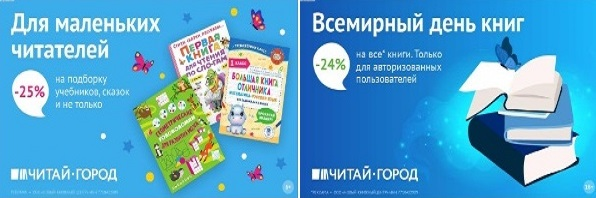 ТОВАРЫ для ХУДОЖНИКОВ и ДИЗАЙНЕРОВ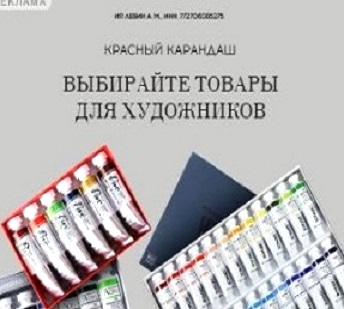 АУДИОЛЕКЦИИ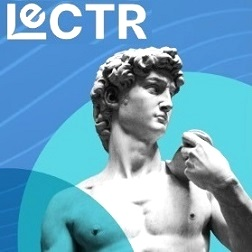 IT-специалисты: ПОВЫШЕНИЕ КВАЛИФИКАЦИИ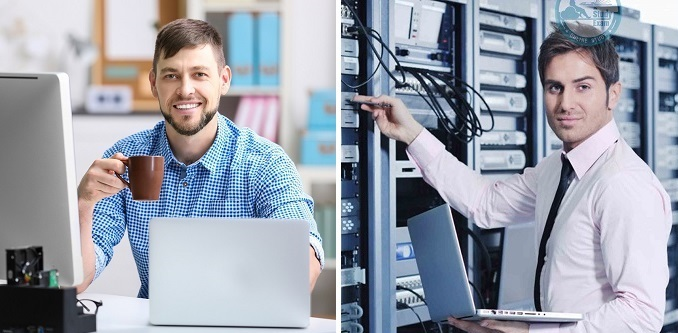 ФИТНЕС на ДОМУ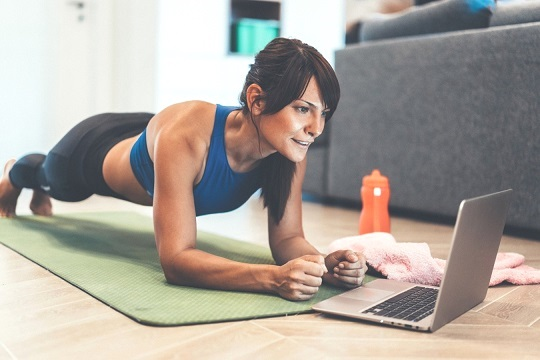 